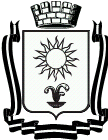 ПОСТАНОВЛЕНИЕАДМИНИСТРАЦИИ ГОРОДА-КУРОРТА КИСЛОВОДСКАСТАВРОПОЛЬСКОГО КРАЯ                      	                     город-курорт Кисловодск	                   №       0	О внесении изменений  в пункт 2 постановления администрации города-курорта Кисловодска от 18.10.2018 № 956 «О наделении должностных лиц, замещающих должности муниципальной службы органов местного самоуправления городского округа города-курорта Кисловодска, полномочиями по составлению протоколов об административных правонарушениях»	          В соответствии с Федеральным законом от 06 октября 2003 года №131-ФЗ «Об общих принципах организации местного самоуправления в Российской Федерации», Кодексом Российской Федерации об административных правонарушениях от 30 декабря 2001 года № 195-ФЗ,  Законом Ставропольского края от 10 апреля 2008 года № 20-кз «Об административных правонарушениях в Ставропольском крае», Законом Ставропольского края от 20 декабря 2019 года № 100-кз «О мерах по защите прав и законных интересов граждан, проживающих на территории Ставропольского края, в сфере оборота в Ставропольском крае никотиносодержащей продукции, потребляемой способами, отличными от курения табака»,  руководствуясь Уставом городского округа города-курорта Кисловодска	ПОСТАНОВЛЯЕТ:1. Внести следующие изменения в пункт 2 постановления администрации города-курорта Кисловодска от 18.10.2018 № 956 «О наделении должностных лиц, замещающих должности муниципальной службы органов местного самоуправления городского округа города-курорта Кисловодска, полномочиями по составлению протоколов об административных правонарушениях»:1.1. подпункт 2.2. изложить в следующей редакции: «Должностных лиц управления экологии и муниципального контроля администрации города-курорта Кисловодска составлять протоколы об административных правонарушениях, предусмотренных статьями, 4.1, 4.2, 7.1, 9.4, 9.6, 9.7 Закона Ставропольского края от 10 апреля 2008 года № 20-кз «Об административных правонарушениях в Ставропольском крае»;1.2. подпункт 2.5. изложить в следующей редакции: «Должностных лиц   финансового управления администрации города-курорта Кисловодска, правом составлять протоколы об административных правонарушениях, предусмотренных статьями 5.21, 7.32.6, 15.1, 15.14-15.15.16, частью 1 статьи 19.4, статьей 19.4.1, частями 20 и 20.1 статьи 19.5, статьями 19.6 и 19.7 Кодекса Российской Федерации об административных правонарушениях»;1.3. подпункт 2.6. изложить в следующей редакции: «Должностных лиц управления городского хозяйства администрации города-курорта  Кисловодска составлять  протоколы об административных правонарушениях, предусмотренных статьями 2.2, 4.12 (в части парковок (парковочных мест), расположенных на автомобильных дорогах общего пользования местного значения), 6.1, 6.2, частью 3, 4 статьи 6.3, 7.6 (в части несоблюдения ограничений или нарушения запрета на пребывание граждан в лесах, установленных или установленного муниципальными правовыми актами), 7.7 (в части нарушений на лесных участках, расположенных на землях, находящихся в собственности муниципальных образований Ставропольского края, или землях, государственная собственность на которые не разграничена) Закона Ставропольского края от 10 апреля 2008 года № 20-кз «Об административных правонарушениях в Ставропольском крае», статьями 7.21 – 7.23, 7.232, 7.322, частями 4 и 5 статьи 9.16, статьями 19.6, 19.7.11 Кодекса Российской Федерации об административных правонарушениях».          2. Информационно-аналитическому отделу администрации города-курорта Кисловодска опубликовать настоящее постановление в городском общественно-политическом еженедельнике «Кисловодская газета» и на официальном сайте администрации города-курорта Кисловодска в сети Интернет.            3. Контроль  за  выполнением  настоящего постановления возложить на  первого заместителя главы администрации города – курорта Кисловодска Е.В. Силина.		  	4. Настоящее постановление вступает в силу со дня его официального опубликования.Глава города-курорта Кисловодска                                                          А.В. Курбатов_____________________________________________________________________________________________Проект вносит первый заместитель главы администрации города-курорта Кисловодска                                                                                            Е.В. СилинПроект визируют:Начальник управления экологии имуниципального контроля администрации города-курорта Кисловодска			      С.А. Борзенков						Начальник правового управленияадминистрации города-курорта Кисловодска 								       И.Н. ПевановаУправляющий делами администрациигорода-курорта Кисловодска 						          Г.Л. РубцоваПроект подготовлен управлением экологии и муниципального контроля администрации города-курорта Кисловодска